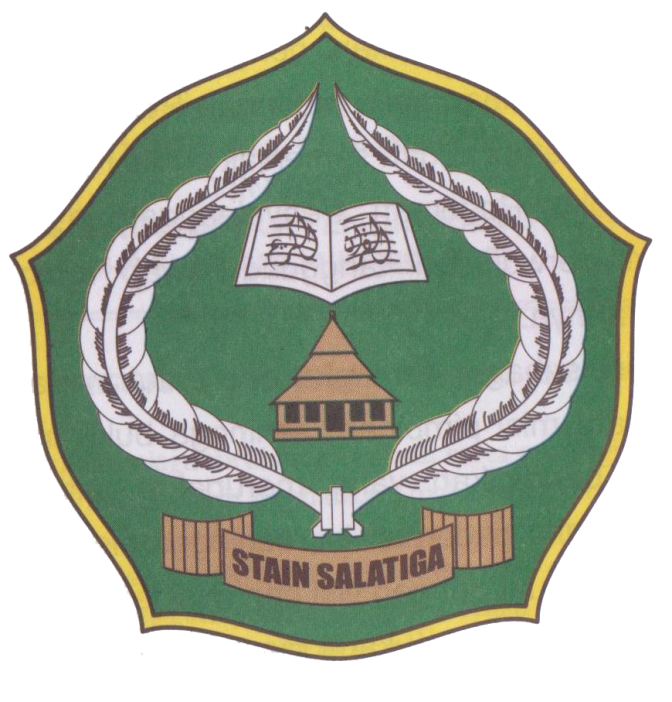 HALAMAN JUDULUPAYA MENINGKATKAN PENGUASAAN MATERI IBADAH SHOLAT SISWA MELALUI METODE INDEX CARD MATCH PADA SISWA KELAS IV DI SD NEGERI PURWOSARI KECAMATAN SALAMAN KABUPATEN MAGELANGMOTTOAllah akan meninggikan orang-orang yang beriman diantaramu dan orang-orang yang diberi ilmu pengetahuan beberapa derajat.(QS. Mujadalah 158.11)Tri Wahyu Hidayati, M.AgDosen STAIN SalatigaJl. Stadion No Salatiga Telp. (0298) 23433.23760 Kode Pos 57021NOTA PEMBIMBINGLamp.	:  3 eksemplarHal	:  Naskah Skripsi Yth.	   Sdri. Supratiwi				KepadaYth. Ketua STAIN SalatigaDi TempatAssalamu’alaikum Wr. Wb.Setelah kami meneliti dan mengadakan perbaikan seperlunya, maka bersama ini, kami kirimkah naskah Skripsi Saudari :Nama			:  SUPRATIWINIM			:  11410210Jurusan/Progdi	:  Tarbiyah / Pendidikan Agama IslamJudul			:  UPAYA MENINGKATKAN PENGUASAAN MATERI                                       IBADAH SHOLAT SISWA MELALUI METODE                                        INDEX CARD MATCH PADA SISWA KELAS IV DI                                         SD NEGERI PURWOSARI KECAMATAN                                         SALAMAN KABUPATEN MAGELANGDengan ini kami mohon skripsi Saudari tersebut di atas supaya segera dimunaqosahkan. Demikian agar menjadi perhatian.Wassalamu’alaikum Wr. Wb.Salatiga, Pembimbing,Tri Wahyu Hidayati, M.Ag.    NIP KEMENTRIAN AGAMASEKOLAH TINGGI AGAMA ISLAM NEGERIJl. Stadion No. Salatiga Telp. (0298) 23760 Kode Pos 57021PENGESAHANSkripsi Saudari : SUPRATIWI dengan Nomor Induk Siswa : 11410210Yang berjudul : UPAYA MENINGKATKAN PENGUASAAN MATERI IBADAH SHOLATSISWA MELALUI METODE INDEX CARD MATCH PADA SISWA KELAS IV DI SD NEGERI PURWOSARI KECAMATAN SALAMAN KABUPATEN MAGELANGTelah dimunaqasahkan oleh Dewan Penguji Fakultas Tarbiyah Sekolah Tinggi Islam Negeri Salatiga, dan dinyatakan lulus, pada hari ………………… dan telah diterima sebagai syarat untuk memperoleh gelar Sarjana dalam Ilmu Tarbiyah.PERNYATAAN KEASLIAN TULISANYang bertanda tangan di bawah ini :Nama		:  SUPRATIWINIM		:  11410210Judul		: UPAYA MENINGKATKAN PENGUASAAN MATERI IBADAH SHOLAT SISWA MELALUI METODE INDEX CARD MATCH PADA SISWA KELAS IV DI SD NEGERI PURWOSARI                                  KECAMATAN SALAMAN KABUPATEN MAGELANG	Dengan ini saya menyatakan bahwa dalam PTK ini tidak ada karya yang pernah diajukan untuk memperoleh gelar sarjana di suatu Perguruan Tinggi, dan sepanjang sepengetahuan saya juga tidak terdapat karya atau pendapat ditulis atau diterbitkan oleh orang lain kecuali tertulis dinukil dalam naskah ini dan disebut dalam daftar pustaka.Salatiga,     Juli 2012Yang menyatakanSUPRATIWINIM. 11410210ABSTRAKUPAYA MENINGKATKAN PENGUASAAN MATERI IBADAH SHOLAT SISWA MELALUI METODE INDEX CARD MATCH PADA SISWA KELAS IV DI SD NEGERI PURWOSARI                                  KECAMATAN SALAMAN KABUPATEN MAGELANGKata Kunci : Metode Index Card Match.	Berbagai dampak negatif dalam menggunakan metode ini seharusnya bisa dihindari jika saya (guru) mau meluangkan waktu dan perhatian dalam mempersiapkan dan menyusun metode ini. Yang diperkenalkan dalam metode index card match adalah pada penstrukturannya. Jadi, sistem pengajaran index card match bisa didefinisikan sebagai kerja atau belajar kelompok. Yang termasuk di dalamnya adalah lima unsur pokok yaitu saling ketergantungan positif, tanggung jawab individual, interaksi personal, keahlian bekerjasama dan proses melaksanakan tugas.	Penelitian ini berdasarkan permasalahan : (a). Apakah melaksanakan tugas dengan metode index card match berpengaruh terhadap hasil belajar Pendidikan Agama Islam ), (b). Ingin mengetahui seberapa jauh pemahaman dan penguasaan mata pelajaran Pendidikan Agama Islam setelah diterapkannya metode index card match.	Penelitian ini menggunakan penelitian tindakan (action research) sebanyak tiga putaran. Setiap putaran terdiri dari empat tahap yaitu : rancangan, kegiatan dan pengamatan, refleksi dan revisi. Sasaran penelitian ini adalah siswa-siswa Kelas IV SD Negeri Purwosari Kecamatan Salaman Kabupaten Magelang Tahun 2012. Data yang diperoleh berupa hasil tesf formatif, lembar observasi, kegiatan belajar mengajar.	Dari hasil analisis didapatkan bahwa prestasi belajar siswa mengalami peningkatan dari siklus I sampai siklus III yaitu siklus I (65%), siklus II (75%), siklus III (85%).	Simpulan dari penelitian ini adalah metode index card match dapat berpengaruh positif terhadap motivasi belajar siswa Kelas IV SD Negeri Purwosari Kecamatan Salaman Kabupaten Magelang Tahun 2012, serta metode pembelajaran ini dapat digunakan sebagai salah satu alternatif  Penelitian Tindakan Kelas.KATA PENGANTARAssalamu’alaikum Wr. Wb.	Alhamdulillah, berkat rahmat Allah SWT, serta taufiq dan hidayah-Nya akhirnya penulis dapat menyelesaikan tugas skripsi ini walaupun terkadang menjumpai hambatan dan rintangan. Namun semua itu penulis anggap sebagai pelajaran yang sangat berharga. Sholawat dan salam semoga tercurah kepada Baginda Rasulullah SAW beserta keluarga, sahabat dan pengikutnya.	Penulis sadar bahwa kemampuan yang penulis miliki sangatlah terbatas sehingga dalam penulisan skripsi ini banyak terdapat kekurangan. Bimbingan dari berbagai pihak sangatlah membantu terselesaikannya skripsi ini. Oleh karena itu, penulis mengucapkan terima kasih kepada :Bapak Dr. Iman Sutomo, M.Ag, selaku Ketua STAIN Salatiga.Bapak Drs. Joko Sutopo, selaku Ketua Progdi PAI.Ibu Tri Wahyu Hidayati, M.Ag, selaku Dosen Pembimbing yang telah memberikan bimbingan kepada penulis dengan penuh kesabaran.Segenap dosen dan karyawan STAIN Salatiga yang selama ini memberikan ilmu dan pelayannnya.Ibu Sudarti, S.Pd, selaku Kepala SD Negeri Purwosari Kecamatan Salaman Kabupaten Magelang.Bapak/Ibu Guru SD Negeri Purwosari Kecamatan Salaman Kabupaten Magelang.Anak-anakku tercinta khususnya Kelas IV SD Negeri Purwosari Kecamatan Salaman Kabupaten Magelang yang telah menjadi objek penelitian.Suami dan anak-anakku tercinta yang telah memberikan motivasi dalam pembuatan skripsi ini.Teman-teman dan semua pihak yang telah membantu dalam penulisan skripsi  ini yang tidak dapat penulis sebutkan satu per satu.	Semoga amal baik mereka diterima Allah SWT dan semoga mendapatkan balasan yang setimpal. Akhirnya semoga skripsi ini dapat bermanfaat bagi penulis pada khususnya dan bagi pembaca pada umumnya.Wassalamu’alaikum Wr. Wb.Salatiga,   Juli 2012PenulisSUPRATIWINIM. 11410210DAFTAR ISIHALAMAN SAMPUL  ……………………………………………….	iLEMBAR LOGGO  …………………………………………………..	iiHALAMAN JUDUL  ………………………………………………...	iiiMOTTO  ……………………………………………………………...	ivLEMBAR PERSETUJUAN  …………………………………………	v   Lembar Persetujuan Pembimbing  …………………….….…..	viLembar Persetujuan dan Pengesahan  ………………………...	viiPERNYATAAN KEASLIAN TULISAN  ………………………….	viiiABSTRAK  …………………………………………………………..	ixKATA PENGANTAR  ……………………………………………….	xDAFTAR ISI  …………………………………………………………	xiiDAFTAR TABEL  ……………………………………………………	xiiiDAFTAR LAMPIRAN  ………………………………………………	xivBAB I		PENDAHULUAN  ……………………………………	1Latar Belakang  ……………..……………………..	1Rumusan Masalah  …………………………………	6	Tujuan Penelitian  ………………………………….	7Hipotesis Tindakan  ………………………………..	7Kegunaan Penelitian Tindakan  ……………………	7Penegasan Istilah/Definisi Operasional …………….	8Metodologi Penelitian  ……………………………..	9Sistematika Penulisan  ………………………………	16BAB II		KAJIAN PUSTAKAIbadah Sholat  ……………………………………….	18Metode Index Card Match  …………………………..	27Belajar  ……………………………………………….	35BAB III	PELAKSANAAN PENELITIANKeadaan Sekolah  ……………………………………	40Diskripsi Pelaksanaan Siklus I  ………………………	48Diskripsi Pelaksanaan Siklus II  ……………………..	54Diskripsi Pelaksanaan Siklus III  …………………….	58BAB IV	HASIL PENELITIAN DAN PEMBAHASANHubungan Pembelajaran Index Card Match DenganKetuntasan Belajar  …………………………………	62Pembahasan  ………………………………………..	73BAB V	SIMPULAN DAN SARANSimpulan  …………………………………………...	75Saran  ………………………………………………..	75DAFTAR PUSTAKA  …………………………………………………..	77DAFTAR TABEL										HalTabel 1	Nilai Tes Formatif Pada Siklus I				63Tabel 2	Rekapitulasi Hasil Tesf Formatif Siswa Pada Siklus I	64Tabel 3	Nilai Tes Formatif Pada Siklus II				67Tabel 4	Rekapitulasi Hasil Test Formatif Siswa Pada Siklus II	67Tabel 5	Nilai Tes Formatif Pada Siklus III				70Tabel 6	Rekapitulasi Hasil Test Formatif Siswa Pada Siklus III	71DAFTAR LAMPIRANLampiran 1	Foto Kegiatan Pembelajaran